САНКТ-ПЕТЕРБУРГ: ЭКСКУРСИЯ В ГОРОД НА НЕВЕ5 дней, 2 ночных переездаДаты тура: 04-08.05.2019, 16-20.05.2019  и далее каждый четвергОплата производится в белорусских рублях, по курсу Национального Банка Республики Беларусь+2% на день оплаты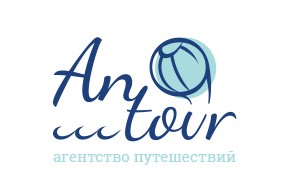 Tel.: +375 29 6601399 (Viber), +375 33 3466519+375 29 91 259 26 (Viber),   Skype olgagudian77+375 17 360 24 14,  +375 17 360 24 15E-mail: info@antour.bywww.antour.byг. Минск, ул. Новгородская, 4-208Стоимость тураДаты тураГостиница130$ + 50 руб.04-08.05, 16-20.05, 23-27.053*, удобства в номере135$ + 50 руб.30.05-03.06, 06-10.06, 13-17.06, 20-24.06, 27.06-01.07, 04-08.073*, удобства в номере125$ + 50 руб.11-15.07 и далее каждый четверг3*, удобства в номереДетям до 16-ти лет скидка 10 $1 деньОтъезд из Минска в 17.30-18.00. Ночной переезд 2 день08.00-09.00 Прибытие в Санкт-Петербург, встреча с гидом. Завтрак10.00 - выезд на экскурсию в Петергоф – главную приморскую резиденцию Романовых. 10.00 – 14.00 Путевая экскурсия «Петергофская дорога – дорога императоров и президентов». По дороге туристы увидят Константиновский дворец, Дворец Петра I в Стрельне, усадьбы: Знаменка, Михайловка, Александрия, познакомятся с внешним и внутренним убранством одного из красивейших шатровых сооружений,  собором Святых апостолов Петра и Павла – образцом архитектуры «русского стиля». Экскурсия по Нижнему парку «Чудо фонтанов Петергофа». По желанию самостоятельно посещение Екатерининского корпуса, Банного корпуса, одного из малых дворцов (Монплезир, Марли, малый Эрмитаж) - за доплату. Отъезд.Организация экскурсий по желанию за доп. плату:  Экскурсия в г. Кронштадт - самый удаленный и необычный из семи пригородов Санкт-Петербурга. Находится в 48 км от Петербурга. Кронштадт является морским форпостом, который был построен для защиты Санкт-Петербурга. Историческая часть Кронштадта и Кронштадтская крепость входят в список Всемирного наследия ЮНЕСКО. Здесь находятся около 300 исторических, культурных, архитектурных памятников:  уникальные оборонительные и гидротехнические сооружения, красивые постройки (например, форт Кроншлот), комплекс губернских домов, первый в мире самосливной канал-док Петра I, Морской собор начала XX века, в строительстве которого использованы приемы строительства храма Святой Софии в Константинополе. Все эти памятники привлекают внимание туристов, прибывших на экскурсию в этот город. Расселение в гостинице. Свободное время. Ночлег.3 день9.00-10.00 - Завтрак в кафе гостиницы10.00-15.00 - Обзорная экскурсия “Многоликий Петербург» с осмотром архитектурных ансамблей парадного центра Петербурга: Невский проспект, Дворцовая и Сенатская  площади, Смольный собор, Медный всадник, Адмиралтейство,  Марсово поле,  стрелка Васильевского острова, Исаакиевский собор и мн. др.  Экскурсия по территории Петропавловской крепости, заложенной в 1703 году, где впервые в российской фортификации была применена новейшая в Европе бастионная система.Посещение по желанию (за доп. плату) Петропавловского собора – усыпальницы русских императоров. Посещение Свято-Троицкого собора Александро-Невской Лавры, экскурсия в Исаакиевский собор – третий по величине купольный собор Европы (за доп. плату).Организация экскурсий по желанию за доп. плату:  22.00 – ночная экскурсия «Таинства ночи Санкт-Петербурга» (за доп. плату). Ночной Санкт-Петербург – без сомнения, один из самых красивых городов в мире, особенно весной. В темные часы он совсем не такой, как при свете дня, - загадочный и завораживающий. А во время белых ночей город словно парит, как призрак, над чернеющими водами реки Невы. В это время, кажется, оживают все городские мифы и легенды, силуэты зданий будто растворяются во мгле, а разведенные мосты своим необычным обликом только усиливают эту сюрреалистическую картину.4 день9.00-10.00 - Завтрак в кафе гостиницы. Экскурсия в Государственный Эрмитаж, возникший в 18 ст. как частное собрание императрицы Екатерины II, ставшим позднее одним из крупнейших музеев мира. Посещение Казанского Кафедрального собора, хранящего в себе могилу величайшего полководца- фельдмаршала М.И. Кутузова.Организация экскурсий по желанию за доп. плату:  Экскурсия на теплоходе по рекам и каналам Невы «Северная Венеция» Свободное время. 15.30-18.00- посещение гипермаркета. 18.30 – Отъезд в Минск. Ночной переезд.5 деньПрибытие в Минск утром.В стоимость входит:В стоимость не входит:*проезд автобусом туристического класса*проживание в гостинице 3*, удобства в номере*3 завтрака * услуги экскурсовода, сопровождающего группы*обзорная экскурсия по городу*входные билеты по программе: Петропавловская крепость (территория), Петергоф (территория), Казанский собор.дополнительные экскурсии   (по желанию ):* музейный билет в Петропавловскую крепость (полный)  – от 12 $.* Петропавловский собор + бастион  – от 13 $ * Исаакиевский собор+ колоннада – до 13 $* Кунсткамера – до 6 $ * Северная Венеция –  прогулка на катере по рекам и каналам - до 11 $.*Таинства ночи Санкт-Петербурга - до 14 $.* Экскурсия в Кронштадт – до  12 $* Посещение Эрмитажа – 850 рос. руб.Время в программе указано ориентировочное. Турфирма оставляет за собой право замены экскурсий на равноценные в зависимости от конкретных условий и не несёт ответственности за возможные очереди при посещении экскурсионных объектов. Количество экскурсий остаётся неизменным. Возможно изменение стоимости тура. Экскурсии за дополнительную стоимость состоятся только при общем согласии группы на их проведение и оплачиваются принимающей стороне в стране пребывания. Порядок и время проведения экскурсий могут быть изменены на месте.Время в программе указано ориентировочное. Турфирма оставляет за собой право замены экскурсий на равноценные в зависимости от конкретных условий и не несёт ответственности за возможные очереди при посещении экскурсионных объектов. Количество экскурсий остаётся неизменным. Возможно изменение стоимости тура. Экскурсии за дополнительную стоимость состоятся только при общем согласии группы на их проведение и оплачиваются принимающей стороне в стране пребывания. Порядок и время проведения экскурсий могут быть изменены на месте.